Уважаемый Андрей Петрович!В ответ на Ваше обращение по вопросу температурного режима в системе теплоснабжения на ул. Металлургов и гимназии, сообщаю следующую информацию: Данные тепловые сети обслуживает МУП «Салдаэнерго», которое несет ответственность за техническое состояние коммуникаций и безопасность при эксплуатации данного объекта, соблюдение температурного режима и качество подаваемого теплоносителя в рамках заключенных договоров, в соответствии с СанПин.По данным МУП «Салдаэнерго» по состоянию на 25.12.2015г. температура на подающем трубопроводе 68 град.С, на обратном трубопроводе 62 град.С. Давление в системе теплоснабжения 3,2 атм.Для отладки гидравлического режима в гимназии МУП «Салдаэнерго» совместно с руководством учебного учреждения запланировали работы по проведению регулировки системы.По информации Управления образования температурный режим в гимназии соответствует санитарным нормам и составляет 20-24 град.С.Теплоснабжение улицы Металлургов производится от трубопровода теплоснабжения ЦГБ. В данном районе производятся несанкционированное подключение циркуляционных насосов жителями в централизованную систему теплоснабжения, что приводит к разбалансированности гидравлического режима системы теплоснабжения.Администрацией городского округа Нижняя Салда предложено МУП «Салдаэнерго» в срок до 15 января 2015 года провести работу по выявлению несанкционированных врезок насосного оборудования и разбора теплоносителя из системы теплоснабжения по ул. Металлургов, провести регулировку гидравлического режима системы.В рамках программы модернизации объектов коммунальной инфраструктуры в городском округе Нижняя Салда предусмотрен перевод домов по ул. Металлургов на отопление с использованием индивидуальных газовых котлов.Глава городского округа 	                                                          Е.В. МатвееваЧеркасов Сергей Валерьевич8(34345) 31970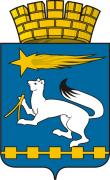  ГЛАВАгородского округа Нижняя СалдаДоля А.П.E-mail: dolia.a@mail.ru Фрунзе ул., д.2, г. Нижняя Салда, Свердловская область, 624742тел (34345) 3-25-80, факс 3-16-70duma_nsalda@mail.ruОКПО 04245922 ОГРН 1026600784704ИНН/КПП 6622002364/66220100129.12.2015   № Д2 - 1109Доля А.П.E-mail: dolia.a@mail.ru